Технологическая карта  урока математики.3 класс. УМК «Начальная школа XXI века»Тип урока: закрепление и обобщение знаний (практико-ориентированный урок, технология учебных ситуаций)Форма проведения урока: деловая игра «Банк», групповая работаЭтапы урокаЦель этапаЗадания для учащихся, выполнение которых приведёт к достижению запланированных результатовДействия учителяДействия обучающихся1. Организацион-ный момент.Мотивация к учебной деятельности.Включение учащихся в деятельность на личностно-значимом уровнеСоздание условий для возникновения у учащихся внутренней потребности включения в учебную деятельность, вызвать интерес.Создание ситуации для психологического настроя на урок:Отправимся мы с вами в необычный городок, Тысячи туда ведут дорог. Зовут тот город "Город Мастеров", Там жители из всяческих миров. И все желают посетить базар, Купить волшебный там товар. (Интерактивная доска: слайд1)- Кто живет в этом Городе Мастеров? (Ремесленники). - Кто такой ремесленник? (Человек, который занимается, владеет профессиональным ремеслом.)-Какими качествами должны обладать ремесленники? (Трудолюбие, старательность, добросовестность…). -Как вы думаете, а нам могут эти качества пригодиться на уроке математики?На уроке мы будем трудиться, и делать все будем старательно, добросовестно и дружно. Мы сегодня работаем в группах. Давайте повторим правила работы? (Повторение правил работы в группе)Организует актуализацию требований к ученику со стороны учебной деятельности.Создаёт условия для возникновения у учеников внутренней потребности включения в учебную деятельность.Устанавливает тематические рамки.Организует уточнение типа урока и называние шагов учебной деятельности.Оценивают свою готовность и настрой на работу.2.Постановка цели (целеполагание)Сформулировать и согласовать тему и цели урока, построить план достижения цели.- Давайте и мы мысленно переместимся в этот необычный город. Походим по базарной площади. Покупатели приобретают самые разные товары. Денежной единицей в Городе Мастеров является экон. Посмотрим, как продвигается торговля у некоторых ремесленников. Выполним «Блиц-турнир». (Самостоятельная работа учащихся). Решите простые задачи. В маршрутном листе (приложение 1) запишите только выражения для решения этих задач и найдите их значения. Гончар продал 8 кувшинов по 100 эконов за кувшин. Сколько эконов заработал гончар?У столяра приобрели 2 одинаковых табурета по 400 эконов за табурет. На сколько эконов разбогател столяр?Кожевенник продал 3 пары сапог по цене 200 эконов за пару. Сколько денег он выручил с продажи сапог?Продукция булочника сегодня нарасхват. На сколько эконов пополнился его бюджет, если он продал 50 булочек по цене 12 эконов за булочку?- Что общего во всех выражениях, которые мы записали для решения задач? (Умножение круглые чисел) - Сделайте вывод, над чем мы с вами будем работать сегодня на уроке?  (Умножение круглых чисел) Какую цель поставим перед собой?  (Закрепить умение выполнять умножение круглых чисел)Организует постановку цели урока.Выполняют задание.Определяют цель урока.3.Актуализация знаний.Повторение изученного материала, необходимого для “закрепления и обобщения знания”.- Как мы выполняем умножение круглых чисел? (Повторяют алгоритм умножения круглых чисел – устный прием вычисления). -Какое выражение можно считать лишним? Почему? (12 х 50. Оно основано на внетабличном умножении). - Как ещё можно было выполнить решение этого выражения? (Записывая столбиком).  (Один ученик решает на доске с объяснением. Повторяют алгоритм письменного умножения круглых чисел)- В конце торгового дня ремесленники стали подсчитывать свои доходы. Они сделали следующие записи: (Интерактивная доска: слайд 2)- Все ли записи выполнены верно? - Исправьте (на интерактивной доске), выполните вычисления (в парах). Проверьте решение по «Ключу №1». (Приложение 2)Организует составление совместного плана действий (алгоритма).Организует обобщение актуализированных знаний. Предлагает задание для пробного действия. Организует выполнение учащимися учебного действия.Организует фиксирование индивидуального затруднения.Проговаривают алгоритм устного и письменного умножения круглых чисел.Выполняют задание.Фиксируют индивидуальное затруднение (Я затрудняюсь).5. Включение в систему знаний и повторение.Обобщение и систематизация знаний. Применение умения выполнять умножение круглых чисел в решении задач- Как могут распорядиться своими деньгами ремесленники? (Обучающиеся дают варианты ответов. Один из возможных: «Отнести в банк»)- Предлагаю вам выступить в роли работников банка «Содружество». (Интерактивная доска: слайд 3)-Что такое банк? (Место, где выполняют различные операции с деньгами). - В нашем банке будет несколько отделов, каждый из которых будет выполнять определенные операции с денежными средствами. Для того чтобы определить, чем занимается ваш отдел, необходимо результаты умножения, полученные в предыдущем задании записать в порядке возрастания.  Какое слово у вас получилось? Найдите словарную статью – «Ключ №2» (Приложение 2), прочитайте ее.   (Получились слова: вклад, кредит, касса, валюта)- Следовательно, мы определили отделы: операционный отдел, кредитный отдел, валютные отделы, отдел кассовых операций. a)	Каждый отдел сейчас должен решить задачу, записать ее решение в маршрутный лист.1)	Операционный отдел: ВКЛАД (зачитывают значение слова)Ваш отдел занимается оформлением и выдачей вкладов населения.Словарная статья: «Клиент может положить в банк деньги на хранение, в любое время их забрать. Вложенными деньгами до востребования может пользоваться банк. За это он клиенту платит проценты».Задача: В этом месяце клиенты банка сделали вклады на общую сумму 4100 эконов. За пользование деньгами клиентов банк выплатит им 20% от суммы вкладов. Сколько всего эконов получат вкладчики?2)	Кредитный отдел:КРЕДИТВаш отдел занимается оформлением и выдачей кредитов.Словарная статья: «Банк не только хранит деньги вкладчиков, но и отдаёт их вклады кому-нибудь в займы. Выдает кредит. Заемщик возвращает долг банку и ещё платит за услугу проценты».Задача: В этом месяце клиентам банка было выдано кредитов на общую сумму 4100 эконов. За пользование деньгами банка заёмщики выплатят банку 30% от суммы кредитов. Сколько всего эконов возвратят заёмщики банку?3)	Отдел кассовых операций: КАССАОтдел кассовых операций производит кассовое обслуживание клиентов, проще говоря, принимает и выдает наличные деньги.Словарная статья: «Кассир может принимать платежи или переводы. За оформление платежей или переводов кассир берет оплату, которая составляет определенный процент от суммы платежа».Задача: В этом месяце кассиры банка приняли платежи на общую сумму 8600 эконов. За оформление платежей клиенты заплатили кассирам 3% от суммы платежей. Сколько всего эконов получено в кассу?4 и 5) Валютный отдел: ВАЛЮТАВсе операции банка с иностранной валютой проводят специалисты валютного отдела.Словарная статья: «Валюта – это деньги другого государства».Чуки – название денег другого сказочного государства.Задача1: Банк продаёт клиентам валюту по цене 29 эконов за один чук. Один клиент приобрёл 40 чуков, а другой – 50 чуков. Сколько всего эконов получил банк с продажи валюты?Задача2. Банк покупает у клиентов валюту по цене 19 эконов за один чук. Один клиент продал 60 чуков, а другой – 30 чуков. Сколько всего эконов потратил банк на покупку валюты?Создает условия для расширения понятийной базы за счет включения в неё новых элементов.Организует системное включение заданий на тренировку и доведения до уровня автоматизированного навыка ранее сформированных способностей.Применяют полученные знания об умножении круглых чисел в решении составных задач. Работают со словарной статьей. Повторение ранее изученного- организовать выполнение учащимися самостоятельной работы на закрепление- -организовать взаимопроверку. самооценку;- организовать выявление места и причины затруднений, работу над ошибками.Каждый для себя должен сделать вывод о том, что он уже умеет делать.- Давайте составим финансовый отчет. Посчитаем какой доход был у банка в этом месяце.Все отделы должны передать свои данные, заполнив таблицы (Приложение 3):1 и 2 отделы, внесите свои данные в таблицы и обменяйтесь ими.  Сравните данные по вкладам и по кредитам. Один отдел принял деньги от клиентов банка, другой вернул их. Сколько же денег осталось в банке. Разница – это доход банка.3 и 4 отделы сравнивают данные о продаже и покупке валюты. Один отдел продавал, другой покупал валюту. Сколько денег осталось в банке? Разница – доход банка.5 отдел, внесите свои данные в таблицу. Как вы думаете, какая из записанных сумм, останется в банке. Сумма процентов с операций – доход банка. Каков общий доход банка в этом месяце, как узнать? (Все данные необходимо сложить).Составление диаграммы (персональные нетбуки):- Полученная сумма – это доход за апрель (вносят в таблицу). Внесите в таблицу доходы банка за другие месяцы (карточка).  (Приложение 2) Постройте и проанализируйте диаграмму.- В каком месяце был самый высокий доход?  - В каком месяце был самый низкий доход?  - В диаграмме мы наблюдаем рост или падение доходов банка?Организация упражнений по углублению практических умений и навыковРаботают на персональных нетбуках. Составляют диаграмму, используя предложенные данные и данные, полученные при выполнении заданийРефлексия- зафиксировать содержание урока;- организовать рефлексию и самооценку учениками собственной учебной деятельности.Какую задачу ставили на урок?Удалось решить поставленную задачу?- Давайте проанализируем нашу работу на уроке. Проведем опрос на нетбуках.Рассмотрите свой маршрутный лист. Проанализируйте свою работу на каждом этапе урока. Каждый этап урока обозначьте значком:+ всё получилось - не получилось ? были затруднения. 1.	Всё ли у вас получилось в «Блиц - турнире»?2.	Умножение на числа, оканчивающиеся нулём.3.	Решение составной задачи.4.	Сложение и вычитание многозначных чисел.5.	Построение диаграммы.- Заполните таблицу затруднений: в каком задании были трудности и почему.- Проанализируйте работу группы в целом? Всё ли у вас получилось? Какие пожелания вы хотели бы выразить своей группе?- Заинтересовала ли вас работа банковского работника?- Что еще вы хотели бы узнать о работе банка?Организует рефлексию.Организует самооценку учебной деятельности.Высказывания учащихся.Анализируют свою деятельность при выполнении заданий на каждом этапе урока.Заполняют таблицу затруднений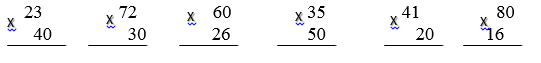 